Hãy chọn phương án trả lời đúng trong mỗi câu sau:Câu 1. Căn bậc hai của 4 là:A. 2                                         B. -2                                  C. 16                              D. Câu 2. Căn bậc hai số học của (-3)2 là:A. 9                                          B. -3                                      C.-9                           D. 3Câu 3. Rút gọn biểu thức A.                                  B.                               C.                     D.  Câu 4. Rút gọn biểu thức   được kết quả là:A.                                  B.                                 C.                   D. Câu 5. Rút gọn biểu thức   được kết quả là:A.2                                         B. -2                                     C.                   D. Câu 6. Giá trị của biểu thức  tại x = 16 là:A.                                        B.                                       C. 9                              D. Câu 7. Giá trị của x để căn thức  có nghĩa là:A.                                     B.                              C.                       D. Câu 8. Điều kiện xác định của biểu thức  là:A.                              B.                             C.              D.  Câu 9. Rút gọn biểu thức  với , được kết quả là:A.                                       B.                                C.                               D. Câu 10. Rút gọn biểu thức  với  được kết quả là:A.                               B.                               C.               D. Câu 11.Cho biểu thức  với , giá trị của x để P > 0 là:A.                                    B.                                  C.                     D.  Câu 12. Cho biểu thức  với , giá trị nhỏ nhất của biểu thức P là:A. 2023                                    B. 2021                             C. 2022                       D. 2020Câu 13. Phương trình  (ẩn x) vô nghiệm với:A.  a < 0                                   B. a > 0                               C. a = 0                     D. mọi a Câu 14. Nếu x thỏa mãn điều kiện  thì giá trị của x là:A.x = 3                                    B.x = 1                                   C. x = 2                     D. x = 4Câu 15. Tập nghiệm S của phương trình  là:A.                               B.                           C.                   D. Câu 16. Giá trị của x thỏa mãn điểu kiện  là:A. x = 24                                   B. x = 25                            C. x = 8                     D. x = 15Câu 17. Hàm số y = ax + b là hàm số bậc nhất khi:A. a = 0                                     B. a < 0                             C.  a > 0                     D. Câu 18. Trong các hàm số bậc nhất dưới đây, hàm số đồng biến là:A. y = - 5x + 1                        B. y = - (2 - 7x)                    C. y = -(3x - 1)          D. y = 4 - xCâu 19. Cho hàm số bậc nhất y = -3x - 2 (1) , đồ thị của hàm số (1) đi qua điểm: A. M(1;1)                                 B.   N(1; -5)                         C.   P(-2; -7)              D. K(2 ; 4)Câu 20. Cho đường thẳng d: y = - 2x + 5. Giao điểm của d với trục tung là:A. K(0;-5)                              B. M(2,5; 0)                          C. N(0; -2)                 D. Q(0;5)Câu 21.Cho đường thẳng d : y = 2x - 8. Giao điểm của d với trục hoành là:A. K(-4;0)                            B. H(4;0)                                   C. E(0; -8)          D. T(1; -6)Câu 22.Đường thẳng y = mx - 2022 song song với đường thẳng y = x + 3 khi m có giá trị là:A. m = -1                                 B. m = -2                                C. m = 1                      D. m = 2Câu 23. Cho hai đường thẳng y = - x + 2 (d1) và y = x - 4 (d2). Đường thẳng (d1) và (d2) cắt nhau tại điểm: A.(1;3)                                    B. (2; 0)                               C. (3; -1)                         D. (0; - 4)Câu 24. Đường thẳng y = 2022x + m + 5 và đường thẳng y = 4x + 7  - m cắt nhau tại một điểm trên trục tung khi m có giá trị là:A. 2                                            B. 1                                       C. -1                              D. 3Câu 25. Giá trị của biểu thức là:A. 0                                        B. 2sin360                            C. 2cos540                  D. 1Câu 26. Cho tam giác ABC vuông tại A, đường cao AH (như hình vẽ). Hệ thức nào sau đây là sai?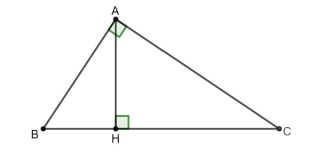 A.  AB2 = BH . BC                                           B. AC2 = CH.BC                                       C.  AB . AC = AH. BC                            D. AH2 = HB . BC Câu 27.Giá trị của x trên hình vẽ là: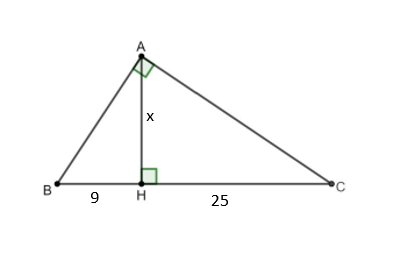 A. 75                                     B. 45                                   C. 15                           D. 8Câu 28. Cho tam giác ABC vuông tại A, đường cao AH. Biết AB = 6cm, AC = 8cm. Độ dài BH là:A. 6,4cm                                   B. 3,6cm                       C. 4,8cm                     D. 10cmCâu 29. Cho tam giác DEF có đường cao DH. Biết DE = 8cm, góc DEH = 300. Độ dài đoạn thẳng DH là:A. 4cm                                     B.                              C.                      D. 8cmCâu 30. Một chiếc thang dài 4m dựa vào tường, chân thang cách tường 2m. Khi đó chân thang tạo với mặt đất một góc bao nhiêu độ?A. 300                                      B. 450                                   C.  550                             D. 600Câu 31. Cho tam giác ABC nhọn, đường cao AH. Gọi E, F theo thứ tự là hình chiếu của H lên AB, AC (hình vẽ). Tích AB.AE bằng: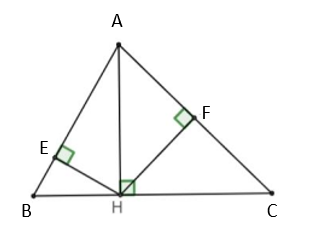 A. AH.AC                                            B. AC.AF                                       C. AH.AF                               D. AB.AFCâu 32. Tâm đường tròn nội tiếp tam giác là:A. Giao điểm của ba đường trung trực của tam giácB.  Giao điểm của ba đường trung tuyến của tam giác                                      C.  Giao điểm của ba đường phân giác của tam giác                             D. Giao điểm của ba đường cao  của tam giácCâu 33. Cho tam giác ABC vuông tại A có AB = 9cm; AC = 12cm. Bán kính đường tròn ngoại tiếp tam giác ABC là:A. R=15cm                                   B.                     C. R=225cm             D. R = 12cmCâu 34. Cho tam giác MNP cân tại M, đường cao MH. Đường vuông góc với MP tại P cắt đường thẳng MH ở K. Các điểm nào sau đây cùng thuộc một đường tròn?A. K, H, N, P                                             B.  M, N, H, P                                      C. M, N, H, K                              D. M, N, K, PCâu 35. Cho đường tròn (O; 25cm) và dây MN = 40cm. Khi đó khoảng cách từ tâm O đến dây MN là:A. 15cm                                   B. 20cm                             C. 25cm                     D. 65cm Câu 36. Hai tiếp tuyến tại hai điểm M, N của một đường tròn (O) cắt nhau tại P tạo thành góc MPN = 500 (hình vẽ). Số đo của góc MON bằng: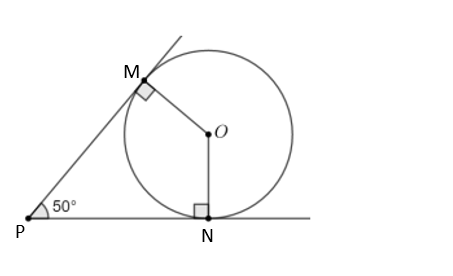 A. 1200                                     B. 1300                               C. 1400                      D. 3100Câu 37. Cho đường tròn tâm O bán kính 4cm và một điểm A cách O là 5cm. Kẻ tiếp tuyến AB với đường tròn (B là tiếp điểm). Độ dài đoạn thẳng AB là:A. AB = 4cm                           B. AB=3cm                        C. AB = 5cm                  D. AB = 2cm Câu 38. Cho nửa đường tròn (O) đường kính CD. Từ A trên nửa đường tròn (A khác C, D) vẽ tiếp tuyến với nửa đường tròn, cắt các tiếp tuyến tại C và D lần lượt tại M, N (hình vẽ). Khi đó AM.AN bằng: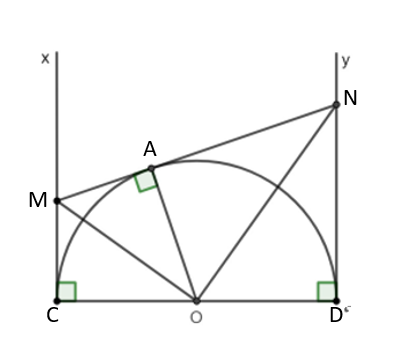 A. OM2                                    B. ON2                               C. OA2                       D. OM.ONCâu 39. Cho tam giác CDE vuông tại E nội tiếp đường tròn (O;R) có CE = R. Gọi K là trung điểm của dây cung DE, tiếp tuyến tại D của đường tròn (O) cắt tia OK tại M, nối E với M (hình vẽ). Chọn khẳng định sai trong các khẳng định sau: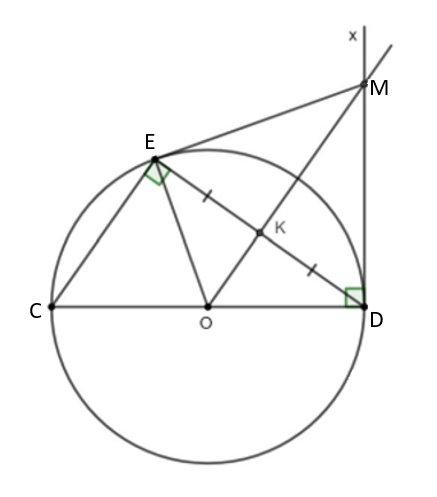 A. OK vuông góc với DE                                            B.                                        C.  ME là tiếp tuyến của (O)                             D. Câu 40. Với các số thực a, b thỏa mãn a2 + b2 = 2,  giá trị nhỏ nhất của biểu thức  là:A. 7                                            B. -5                                      C. 10                             D. 5ĐÁP ÁNTRƯỜNG THCS GIA THỤYTỔ TOÁN - LÍĐỀ KIỂM TRA HỌC KÌ I - MÔN TOÁN 9Năm học: 2021-2022Ngày kiểm tra: 25/12/2021Thời gian: 90 phútHình thức: Trực tuyến1 D2 D3 C 4 A5 B6 C7 B8 A9 A10 A11 D12 C13 A14 C15 A16 A17 D18 B19 B20 D21 B22 C23 C24 B25 A26 D27 C28 B29 A30 D31 B32 C33 B34 D35 A36 B37 B38 C39 D40 B